RAPPORTO GIORNALIERO SULLO STATO DI AVANZAMENTO 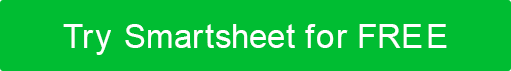 DETTAGLI DEL PROGETTODETTAGLI DEL PROGETTODETTAGLI DEL PROGETTODETTAGLI DEL PROGETTODETTAGLI DEL PROGETTODETTAGLI DEL PROGETTODETTAGLI DEL PROGETTONOME DEL PROGETTONOME DEL PROGETTONUMERO DI LAVORONUMERO DI LAVORONUMERO DI LAVORONOME DELL'APPALTATORENOME DELL'APPALTATORENOME SOVRINTENDENTENOME SOVRINTENDENTEDATTERODATTERODATTEROMETEO E TEMPERATURAMETEO E TEMPERATURAI PROGRESSI COMPLESSIVI DI OGGII PROGRESSI COMPLESSIVI DI OGGII PROGRESSI COMPLESSIVI DI OGGII PROGRESSI COMPLESSIVI DI OGGII PROGRESSI COMPLESSIVI DI OGGII PROGRESSI COMPLESSIVI DI OGGII PROGRESSI COMPLESSIVI DI OGGIDescrivi i progressi complessivi di oggi.  Utilizza schizzi / diagrammi, avvisi di correzione, ritardi e cause, raccomandazioni di modifica, ecc.Descrivi i progressi complessivi di oggi.  Utilizza schizzi / diagrammi, avvisi di correzione, ritardi e cause, raccomandazioni di modifica, ecc.Descrivi i progressi complessivi di oggi.  Utilizza schizzi / diagrammi, avvisi di correzione, ritardi e cause, raccomandazioni di modifica, ecc.Descrivi i progressi complessivi di oggi.  Utilizza schizzi / diagrammi, avvisi di correzione, ritardi e cause, raccomandazioni di modifica, ecc.Descrivi i progressi complessivi di oggi.  Utilizza schizzi / diagrammi, avvisi di correzione, ritardi e cause, raccomandazioni di modifica, ecc.Descrivi i progressi complessivi di oggi.  Utilizza schizzi / diagrammi, avvisi di correzione, ritardi e cause, raccomandazioni di modifica, ecc.Descrivi i progressi complessivi di oggi.  Utilizza schizzi / diagrammi, avvisi di correzione, ritardi e cause, raccomandazioni di modifica, ecc.LAVORATORI PRESENTI IN LOCOLAVORI COMPLETATILAVORI COMPLETATIATTREZZATURE UTILIZZATEATTREZZATURE UTILIZZATEATTREZZATURE UTILIZZATEDETTAGLI SULLO STATO DI AVANZAMENTOQUANTITÀ STIMATEQUANTITÀ STIMATEQUANTITÀ STIMATEQUANTITÀ STIMATEQUANTITÀ STIMATEPOSIZIONE DELLE ATTIVITÀDESCRIZIONE DEL LAVOROARTICOLO #TOTALE DI OGGITOTALE COMPLESSIVODESCRIVERE EVENTUALI RITARDI E/O INCIDENTIDESCRIVERE EVENTUALI RITARDI E/O INCIDENTIDESCRIVERE EVENTUALI RITARDI E/O INCIDENTIDESCRIVERE EVENTUALI RITARDI E/O INCIDENTIDESCRIVERE EVENTUALI RITARDI E/O INCIDENTIOSSERVAZIONI AGGIUNTIVEOSSERVAZIONI AGGIUNTIVEOSSERVAZIONI AGGIUNTIVEOSSERVAZIONI AGGIUNTIVEOSSERVAZIONI AGGIUNTIVENOME E TITOLO DEL PREPARATORENOME E TITOLO DEL PREPARATOREFIRMA DEL PREPARATOREFIRMA DEL PREPARATOREDATTERODISCONOSCIMENTOTutti gli articoli, i modelli o le informazioni fornite da Smartsheet sul sito Web sono solo di riferimento. Mentre ci sforziamo di mantenere le informazioni aggiornate e corrette, non rilasciamo dichiarazioni o garanzie di alcun tipo, esplicite o implicite, circa la completezza, l'accuratezza, l'affidabilità, l'idoneità o la disponibilità in relazione al sito Web o alle informazioni, agli articoli, ai modelli o alla grafica correlata contenuti nel sito Web. Qualsiasi affidamento che fai su tali informazioni è quindi strettamente a tuo rischio.